Обжаловать решение о приостановлении кадастрового учета возможно только после рассмотрения заявления апелляционной комиссией. 	В Орловской области начала работать апелляционная комиссия по рассмотрению заявлений об обжаловании решений о приостановлении осуществления государственного кадастрового учета. Апелляционная комиссия является новым действующим коллегиальным органом, который занимается рассмотрением различных решений о приостановлении осуществления кадастрового учета и государственной регистрации прав.  	В состав комиссии включаются три представителя органа регистрации прав и три представителя национального объединения саморегулируемых организаций кадастровых инженеров. Для членов комиссии предусмотрена ротация один раз в два года, а не менее половины подлежат ротации ежегодно.  В апелляционную комиссию может обратиться заявитель или его представитель: кадастровый инженер, подготовивший документы, а также юридическое лицо, работником которого является кадастровый инженер. Подать заявление об обжаловании решения о приостановлении в комиссию можно в письменной форме при личном обращении, посредством почтового отправления с описью вложения и с уведомлением о вручении, а также в форме электронного документа, заверенного усиленной квалифицированной электронной подписью заявителя. Важным условием является то, что с момента принятия решения о приостановлении должно пройти не более 30 дней. Обжалование решения в апелляционную комиссию государственной пошлиной не облагается. Комиссия проводит все процессуальные действия: запрашивает материалы, документы, информацию в органах местного самоуправления и органе кадастрового учета, а также у кадастрового инженера, при необходимости проводит экспертизу документов.  Принятие положительного решения апелляционной комиссией является основанием для дальнейшего осуществления учетных действий, без представления каких-либо дополнительных документов и заявлений.  Решение в течение одного рабочего дня направляется в орган регистрации недвижимости, который приостановил осуществление кадастрового учета.  Решение об отклонении заявления в дальнейшем будет обжаловаться только в судебном порядке, поскольку повторного обращения в апелляционную комиссию не допускается.Местонахождение апелляционной комиссии: 302028, Орловская область, г. Орёл, ул. Октябрьская, д.47. Адрес электронной почты:  57_upr@rosreestr.ruПо возникшим вопросам можно обратиться: в Управление Росреестра по Орловской области по телефону 8 (4862) 43-55-50, 8(4862) 76-25-16 или в ведомственный центр Росреестра по телефону 8-800-100-34-34Пресс-служба филиала ФГБУ «ФКП Росреестр» по Орловской области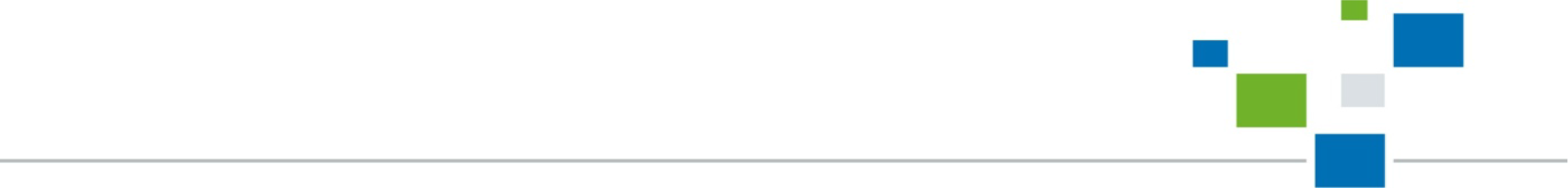 